WISKUNDELes 2 + 6: Getalbegrip tot 1000Maak één kant van het scheurblaadje van les 2.SPELLINGWoordpakket 1Zoek de woorden uit woordpakket 1 in de woordzoeker.Schrijf alle woorden op de lijntjes.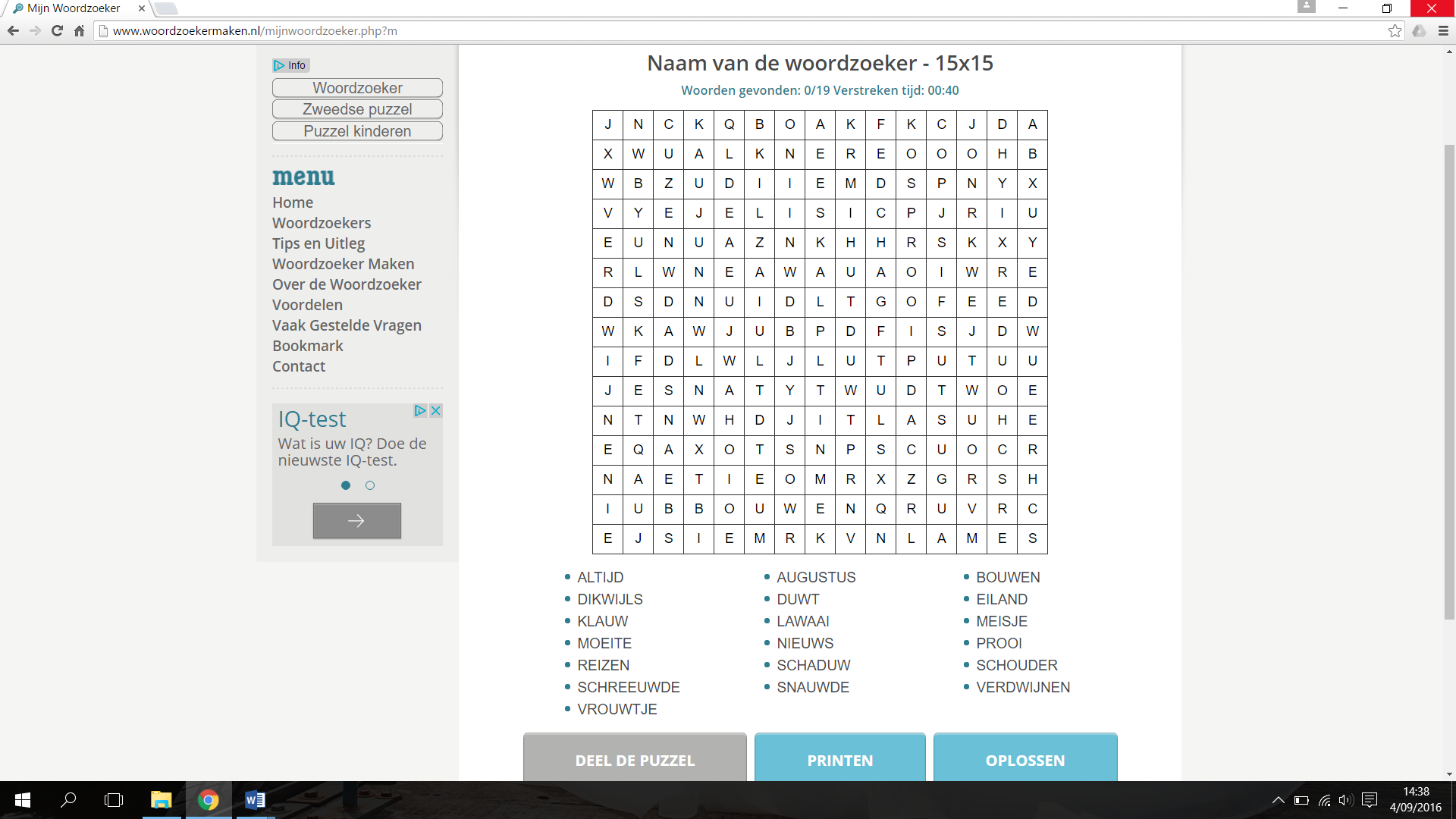 ............................................................................................................................................................................................................................................................................................................................................................................................................................................................................................................................................................................................................................SPELLETJE Los de sudoku’s op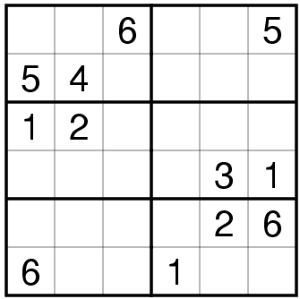 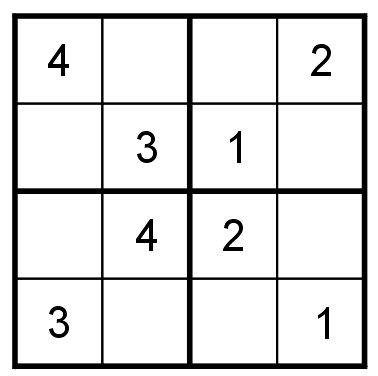 